             Пенсионный фонд Российской Федерации 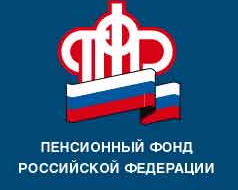                                  информируетДети, родители которых неизвестны, имеют право на социальную пенсиюС 2018 года в России введен новый вид социальной пенсии – для детей, оба родителя которых неизвестны. Размер новой пенсии с 1 апреля                         составляет  10360,52 рубля.    Она выплачивается до достижения                    ребенком 18 лет, а в случае очного обучения – до его завершения,                            но не дольше чем до 23 лет.   Выплаты зачисляются на отдельный номинальный счет, открываемый опекуном или организацией-попечителем.Право на новый вид социальной пенсии имеют дети, оставленные в                роддоме, а также найденные и подкинутые. Их рождение регистрируется                       по заявлению органов внутренних дел, органов опеки и попечительства, медицинской или воспитательной организации или организации социального обслуживания. До 2018 года дети, родители которых неизвестны,                                  в отличие от детей-сирот, не могли получать пенсию по случаю потери             кормильца, поскольку юридически никогда не имели ни одного из родителей.                                                                                                          ГУ-УПФР в г. Вышнем Волочке                                                                         и  Вышневолоцком  районе                                                                       Тверской области (межрайонное)  